VUOSIKERTOMUS 2020

Liike/
Vuosikertomus
29.3.2021
Amandamaji ry:n hallitus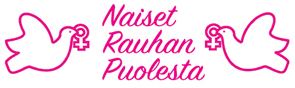 Vuosikertomus 2020Naiset Rauhan Puolesta/Amandamaji ryVuosi 2020 oli hyvin erikoinen kun maailmaan iskeytyi koronapandemia, joka pysäytty täysin ihmisten kokoontumisen ja siirsi monet toiminnot internettiin. Emme ole voineet toteuttaa kaikkea suunniteltua toimintaa koronapandemian aiheuttamien rajoitusten vuoksi . Useat jo vuonna 2019 aloitetut projektit jäivät kesken.Kuluva vuosi oli liikkeemme 41. toimintavuosi. Liikkeessämme toimivia ryhmiä ovat Itkijänaiset, Naiset Atomivoimaa Vastaan, Amandamaji ry. ja Äidit poliisiväkivaltaa vastaan. Naiset Rauhan Puolesta –liike ei ole voinut kokoontui  alkutalven jälkeen Naisasialiitto Unionin tiloissa Bulevardilla. Olemme pitäneet muutamia nettikokouksia, tavanneet avainhenkilöitä muutamia kertoja ja olleet ahkerasti yhteydessä sähköpostin välityksellä.Amandamaji ry:n hallituksen jäsenet ovat, pj. Marika Lohi, varsinaiset jäsenet Marjatta Kurtén, Varpu Kinnunen-Saaritsa, Kikka Rytkönen ja Lea Launokari sekä varajäseninä Anja-Riitta Ketoskoski-Rexed ja Ulla Klötzer.Teemme yhteistyötä ja olemme jäseninä ICBUW:ssä, (Kansainvälinen uraaniaseiden kieltoa vaativa verkosto), Pohjoismaisessa Uraaniaseet kieltoon verkostossa, IPB:ssä (International Peace Bureau) ja ICAN (International Campaing to Abolish Nuclear Weapons) verkostossa sekä Robottiaseet kieltoon  (Stop Killer robots) verkostossa. Kansainvälinen toiminta on liikkeessämme aktiivista.Kuluvalle vuodelle saimme avustusta Oikeusministeriön rauhantyön rahoista. Joihinkin tapahtumiin saamme tukea yksityisiltä henkilöiltä ja teemme yhteistyötä muiden järjestöjen kanssa, jolloin kulut tasataan.Naiset Rauhan Puolesta on kirjoittanut kannanottoja viranomaisille, laatinut ja allekirjoittanut vetoomuksia ja osallistunut useisiin militarisoinnin- ja atomivoimanvastaisiin mielenilmauksiin. Useat liikkeemme jäsenet ovat kirjoittaneet artikkeleita ja mielipidekirjoituksia, joita on julkaistu suomalaisissa ja ulkomaisissakin lehdissä.NRP:llä ei ole toimistoa ja kaikki työ tehdään vapaaehtoisvoimin. Kuluvana vuonna pystyimme palkkaamaan kahdeksi kuukaudeksi osa-aikaisen työntekijän. Liikkeellämme on Facebook- ja nettisivut. Liikkeemme toimii yhteistyössä lähes kaikkien suomalaisten rauhan- ja ympäristöjärjestöjen kanssa.Amandamaji ry toimii Naiset Rauhan Puolesta –liikkeen virallisena rekisteröitynä järjestönä, jonka puitteissa liikkeemme pystyy toimimaan viranomaisiin päin. Taloutemme koostuu tukimaksuista, osanottomaksuista ja pienistä myyntituloista.Naiset Rauhan Puolesta -liikkeen tavoitteena on rauhankulttuurin rakentaminen, rauhankasvatus sekä fyysisestä että rakenteellisesta väkivallasta, ydinaseista ja ydinvoimasta vapaa maailma. Naiset Rauhan Puolesta –liike on puoluepoliittisesti sitoutumaton rauhanliike. TOIMINTAItämeri – Rauhan meriVuonna 2018 käynnistimme keskustelun Itämeren alueen sotilaallisista uhista. Haluamme saada Itämeren alueen poliitikkoja, rauhaninstituutteja, rauhantutkijoita, taiteilijoita, tunnettuja henkilöitä, kansalaisjärjestöjä ja yhteiskunnallisista asioista kiinnostuneita kansalaisia ottamaan osaa projektiimme, jossa Itämerestä tehdään RAUHAN MERI – rauhaa ihmisten kesken ja ympäristönsuojelua!Kuluvana vuonna käännettiin suomeksi laaja yli 60 sivuinen saksalaisen professori Horst Lepsin raportti Itämeren alueen militarisointi. Itämeren alueella Naton jäsenmaat sekä Venäjä järjestävät vuosittain runsaasti sotaharjoituksia. Lisäksi Nato-maat ovat toteuttaneet massiivisen uudelleenvarustelun alueella.Tämän tekstin tarkoituksena on tarkastella, 
 mistä valmistelut koostuvat
 mihin tulevaisuuden sotakuvaan ne perustuvat
 mitkä poliittiset vaihtoehdot ovat mahdollisia ja 
mitä johtopäätöksiä voidaan tehdä rauhanliikkeestä ja sen poliittisista kampanjoista. Koska tämä on aihe, jota tuskin käsitellään julkisesti, tekstissä on paljon lainauksia. Siten lukijat voivat muodostaa oman käsityksensä, ainakin heidän pitäisi saada virikkeitä omiin kysymyksiinsä. Tekstinjulkistaminen siirtyi koronapandemian vuoksi vuodelle 2021. Tämän julkistamisen yhteydessä on tarkoitus järjestää seminaari Itämeri – rauhan mereksi - Rauhaa ihmisten kesken ja ympäristönsuojelua! Seminaariin osallistuisi suomalaisia rauhantutkijoita, itämeren alueen aktivisteja sekä professori Horst Leps. Seminaari on tarkoitettu myös poliitikoille ja muille kansalaisjärjestöille.Ay-väen rauhanpäivät 11.-12.1.2020 RiihimäelläAy-väen rauhanpäivät on kaikille avoin tapahtuma. NRP:n jäsenet ovat osallistuneet säännöllisesti tapahtumaan.  Ministeri Aino-Kaisa Pekonen toi oman tervehdyksensä tapahtumalle, jossa hän totesi: ”Sosiaali- ja terveysministerinä ajattelen, että rauhan ja turvallisuuden kysymykset eivät kuulu vain puolustusministeriön, ulkoministeriön tai sisäministeriön hallinnonaloille, vaan pohja etenkin maan sisäiselle yhteiskuntarauhalle rakennetaan huolehtimalla ihmisten hyvinvoinnista.”Tänä vuonna Hannele Salava osallistui työryhmiin, joissa käsiteltiin robottiaseita sekä yhteiskuntarauhaa ja rauhan ydintä.Hiroshima-ilta 6.8.2020 Helsingissä TöölönlahdellaAtomipommien uhreja muistetaan ympäri maailmaa Hiroshima-päivänä 6.8. Samalla muistutetaan ydinaseriisunnan ja rauhantyön tärkeydestä. On meidän tehtävämme muistaa, jotta voimme sanoa: Ei koskaan enää, sanotaan Rauhanliiton tiedotteessa.Puhujina olivat ulkoministeri Pekka Haavisto ja yliopisto ja kisapappi Leena Huovinen. Musiikkia Paleface ja Koiton Laulun pienempi kokoonpano. Perinteiset kynttilälyhdyt laskettiin mereen.Tapahtuman järjestivät Suomen Rauhanliitto, Svenska Fredsvänner i Helsingfors, Helsingin seurakuntayhtymä ja Töölön seurakunta yhteistyössä usean rauhanjärjestön kanssa.Rauhankulttuurista reseptejä kestävään kehitykseen! 29.8.2020Naiset Rauhan Puolesta, Suomen YK-liitto, WILPF ja HYVA ry emännöivät Suomen Sosiaalifoorumissa elokuussa.Tilaisuudessa keskustelltiin sekä YKn 75-vuotisen historian että Pekingin konferenssin 25 vuotta sitten hyväksymien päätösten opetuksista ja haasteista koronan varjossa. Mukana keskustelua virittämässä olivat Leena Eräsaari, Kirsti Lintonen, Ingeborg Breines, Marianne Laxen, Jenni Kauppila ja Anja-Riitta Ketokoski.Tapahtuma järjestettiin Globaalikeskuksessa ja Teams alustalla.https://www.youtube.com/watch?v=Q-D5n-Teqxc Naisten lakana, tekstiiliteosNaiset Rauhan Puolesta taiteilija Kikka Rytkösen teos oli nähtävissä YK-viikon näyttelyssä lokakuussa, Kansallisarkistossa. Suomalaisnaiset YK:ssa. Teoksen tekijä keskusteli näyttelyvieraiden kanssa. Presidentti Tarja Halonen kävi myös näyttelyssä.Teksti
Leipää. Puhdas taivas. Toimiva rauha.
Naisen ääni laulaa jossain, melodia nousee kuin savu keittotulilta.
Armeija kotiutettu, sato yltäkylläinen.
Haavat parantuneet, lapsi toivottu, vanki vapautettu, ruumiin koskemattomuus taattu, rakastettu palannut.
Maaginen taito lukea merkkien merkitys.
Työ jaettu tasan, rehellistä ja arvossaan.
Ilo haasteista löytää ratkaisu riitoihin sovussa.
Käsikin nousee vain tervehdykseen.
Sisäinen turvallisuus sydämessä, kodissa ja joka maassa niin vahva, että lopulta rajojakaan ei enää tarvitse turvata.
Ja joka puolella naurua, tanssia, lämpöä, juhlaa ja tyytyväisyyttä.
Vaatimaton, maallinen paratiisi, tässä ja nyt.
Naisten visio rauhankulttuurista.Ote julistuksesta, jonka Robin Morgan kirjoitti naisten maailmanlaajuisessa strategiakokouksessa yhdessä Perdita Hustonin, Sunetra Purin, Mahnaz Afkhamin, Diane Faulknerin, Corinne Kumarin, Sima Walin ja Paola Melchiorin sekä 140 muun naisen kanssa 50 maasta New Yorkissa, joulukuussa 1994.
Suomentanut YK-liiton pitkäaikainen pääsihteeri, Hilkka Pietilä.Naiset tekevät rauhaa - perinne jatkuu, 30.10.Varsinainen suunniteltu seminaari siirtyi vuodelle 2021.Järjestettiin kuitenkin iltapäivänmittainen keskustelutilaisuus , jossa oli 10 maahanmuuttajanaista. Tilaisuudessa kerrottiin NRP:n historiasta ja toiminnasta ja osanottajat kertoivat omat henkilökohtaiset tarinansa sekä suunniteltiin tulevaa vuoden 2021 seminaaria.Tulevan seminaarin tavoitteena on vahvistaa erilaisuuden kunnioittamista jakulttuurienvälistä vuoropuhelua. Jokaiselle on taattava ihmisarvoinen elämä, kenenkään ei tarvitse kohdata väkivaltaa, uhkaa tai vihamielisyyttä.Yhteistyössä Monika naisten ja Suomi-Syyrian ystävyysseuran kanssa.Rauhanrakentamista ja  Vastavirtaa – RAUHAN WEBINAARI 21.11. Itämeri, HX-hävittäjät, globalisaatio ja äärioikeisto olivat keskeisiä teemoja rauhan webinaarissa. Mukana rauhaa rakentamassa olivat Rauhanpuolustajien toiminnanjohtaja Teemu Matinpuro, tutkija Jouko Jokisalo ja Naiset Rauhan Puolesta sekä Naiset Ydinvoimaa Vastaan aktiivi Ulla Klötzer. Tilaisuuden fasilitaattori on rauhanaktivisti Mervi Grönfors.  Tapahtumapaikkana oli Kulttuuritalo Annis, Pori. Tilaisuus oli myös verkkokeskustelu.Samana päivänä suomenkielisen rauhan keskustelun jälkeen verkossa käytiin keskustelua englanniksi. Eurooppalaisista rauhanaloitteista, aseidenriisunnasta ja kansalaisyhteiskunnan rauhanrakentamisen tulevaisuuden askelista keskustelivat PAND taiteilijat rauhan puolesta aktiivi Ritva Harle Helsingistä, STOP the War – verkoston johtaja Kate Hudson Lontoosta ja Ruotsin rauhan puolustajista Agneta Norberg Tukholmasta.  https://youtu.be/E51ZZnNJ-lo Englanninkielinen https://youtu.be/Los_YUw6-MoRauhan ja Kestävän Kehityksen MinisteriöEhdotus Rauhan ja Kestävän Kehityksen Ministeriön perustamiseksi Suomeen suunnitelma, taustatietojen kerääminen, kokoaminen ja kirjoittaminen aloitettiin kesällä.Laaja materiaali julkistettiin kansainvälisenä naistenpäivänä 8.3.2021, jolloin se luovutettiin tasavallan presidentille, valtioneuvostolle, kansanedustajille ja toimitettiin myös n. 60 kansalaisjärjestölle , puolueiden nais- ja nuorisojärjestöille sekä n. 70 suomalaiselle  vaikuttajanaiselle.Ilmastomuutos ja miksi ydinvoima ei ole sen ratkaisu julkaisu toimitettiin marraskuussa kaikille kansanedustajille. Saatekirjeessä kerrottiin miksi emme tarvitse pienydinreaktoreita. Nämä uudet SMR-mallit ovat vuosikymmenien päästä todellisuudesta eivätkä ehdi vaikuttamaan ilmastonmuutokseen.Robottiaseet kieltoon, Suomen verkostoNRP on Robottiaseet kieltoon kansainvälisen ja Suomen verkoston jäsen.  Osallistumme kokouksiin ja muihin verkoston järjestämiin tapahtumiin. Tarkoituksena on vaikuttaa päättäjiin erilaisin keinoin.Suomen verkoston tavoitteet ovat:- Suomen tulee aktiivisesti tukea täysin autonomisten asejärjestelmien kieltoa YK:ssa. 
- Keskustelua täysin autonomisista asejärjestelmistä on käytävä kansallisesti. Kielto niiden kehittämiseen, valmistamiseen ja käyttöön on sisällytettävä myös Suomen lainsäädäntöön. 
- Täysin autonomisia asejärjestelmiä ei tule rahoittaa Euroopan unionin puolustusrahastosta. Suomen on vastustettava rahaston avaamista näiden järjestelmien kehittämiseen ja ajettava kieltoa myös EU:ssa. Ilmoitus Fortumin, Vattenfallin ja Fennovoiman harhaanjohtavasta mainonnastaUseat henkilöt eri puolilta Suomea ovat tehneet ilmoituksen Kilpailu- ja Kuluttajavirastolle sekä kuluttaja-asiamiehelle Vattenfallin, Fortumin ja Fennovoiman harhaanjohtavasta mainonnasta. Yritykset ovat markkinoineet sähköään fossiilittomana. Ilmoituksen jättäneet pitävät ydinvoimaa kestämättömänä ja riskialttiina energiantuotantomuotona, jota ei voida pitää fossiilittomana.LAUSUNTO/MIELIPIDE  Loviisan ydinvoimalaitos
Ympäristövaikutusten arviointiohjelma ydinvoimalaitoksen kaupallisen käytön jatkamisesta
Naiset Atomvoimaa Vastaan ja Naiset Rauhan Puolesta –liikkeet vaativat, että Suomi kantaa sekä kansallisen että kansainvälisen vastuunsa ja että Loviisa 1 + 2 -reaktoreiden kohdalla toteutetaan nolla-vaihtoehtoa tarkoittaen, että käyttöä ei jatketa, vaan voimalaitosyksiköt poistetaan käytöstä nykyisen käyttölupajakson jälkeen -erityisesti pitäen mielessä että reaktoreiden käyttöikää on jo kertalleen pidennetty, ja että reaktorit ovat Euroopan vanhimpia VVER 440 -reaktoreita. Polkuja uusiin energialähteisiin - Pathways to renewables seminaari. 
Tarkoituksena oli pitää tämä kansainvälinen seminaari huhti-toukokuussa mahdollisuuksien mukaan eduskunnassa. Seminaaria valmisteltiin vuodesta 2019 laajasti, mutta koronapandemian vuoksi tämä peruuntui.Seminaarin tarkoituksena oli helpottaa keskustelua joistakin kriittisistä ja ajankohtaisista kysymyksistä, jotka liittyvät siirtymiseen uusiutuviin energialähteisiin, ja tarjota ideoita siitä, kuinka voittaa tietyt esteet, jotka estävät polkuja kohti ilmastoneutraaleja energiajärjestelmiä.  Tarkoituksena oli keskustella ja esittää käytännön esimerkkejä vihreän kasvun, ihmisten hyvinvoinnin ja ympäristön kestävyyden integroinnista. Seminaarissa oli tarkoitus kuulla joukon tutkijoiden, asiantuntijaorganisaatioiden, kansalaisyhteiskunnan ja kuntien toimijoiden esityksiä Suomesta, Ruotsista ja muista Euroopan maista. Mukaan olivat lupautuneet Ruotsista tohtori Göran Bryntse, SERO ja EREF, Belgiasta tohtori Doerte Fouquet, EREF, Suomesta professori Christian Meyer, LUTista,  pormestari Vivi Marttila, Simo ja projektipäällikkö Heidi Takalo OAUS ja pyydettyjä puheenvuoroja kansanedustajilta.Järjestäjinä olivat EREF, European Renewable Energies Federation, SERO, Sveriges Energiföreningars Riksorganisation, Osuuskunta Noidanlukko/Tiedotuskeskus Hanhikivi, Oulun yliopisto, SIMRA-projekti ja Naiset Rauhan Puolesta.Lisäksi olemme osallistuneet hävittäjähankintoja vastustavien tahojen yhteiseen toimintaan, vaadimme yhteistyössä pohjoismaisten järjestöjen kanssa, että Suomi allekirjoittaisi ja ratifioisi  ydinasekieltosopimuksen ja olemme kirjoittaneet useita mielipidekirjoituksia ja lähettäneet lehdistötiedotteita sekä vetoomuksia ja kannanottoja valtioneuvostolle, kansanedustajille ja viranomaisille.29.3.2021Amandamaji ryHallitus